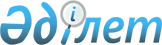 Об утверждении формы и Правил выдачи удостоверений охотника, рыбака и егеряПриказ Заместителя Премьер-Министра Республики Казахстан - Министра сельского хозяйства Республики Казахстан от 2 февраля 2018 года № 60. Зарегистрирован в Министерстве юстиции Республики Казахстан 1 марта 2018 года № 16463.       В соответствии с подпунктом 8) пункта 1 статьи 9 Закона Республики Казахстан от 9 июля 2004 года "Об охране, воспроизводстве и использовании животного мира" ПРИКАЗЫВАЮ:       1. Утвердить:       1) форму удостоверения охотника, согласно приложению 1 к настоящему приказу;       2) форму удостоверения рыбака, согласно приложению 2 к настоящему приказу;       3) форму удостоверения егеря, согласно приложению 3 к настоящему приказу;       4) Правила выдачи удостоверений охотника, рыбака и егеря, согласно приложению 4 к настоящему приказу.       2. Признать утратившими силу некоторые приказы Министра сельского хозяйства Республики Казахстан и Министра окружающей среды и водных ресурсов Республики Казахстан, согласно приложению 5 к настоящему приказу.      3. Комитету лесного хозяйства и животного мира Министерства сельского хозяйства Республики Казахстан в установленном законодательством порядке обеспечить:      1) государственную регистрацию настоящего приказа в Министерстве юстиции Республики Казахстан;      2) в течение десяти календарных дней со дня государственной регистрации настоящего приказа направление его копии в бумажном и электронном виде на казахском и русском языках в Республиканское государственное предприятие на праве хозяйственного ведения "Республиканский центр правовой информации" для официального опубликования и включения в Эталонный контрольный банк нормативных правовых актов Республики Казахстан;       3) в течение десяти календарных дней после государственной регистрации настоящего приказа направление его копии на официальное опубликование в периодические печатные издания;       4) размещение настоящего приказа на интернет-ресурсе Министерства сельского хозяйства Республики Казахстан.      3. Контроль за исполнением настоящего приказа возложить на курирующего вице-министра сельского хозяйства Республики Казахстан.      4. Настоящий приказ вводится в действие после дня его первого официального опубликования. Удостоверение охотника № ____       Сноска. Форма - в редакции приказа Министра экологии, геологии и природных ресурсов РК от 31.10.2022 № 678 (вводится в действие по истечении десяти календарных дней после дня его первого официального опубликования).      Удостоверение выдано _____________________________________________________(наименование республиканской ассоциации общественных объединений охотникови субъектов охотничьего хозяйства)_________________________________________________________________________(Электронная цифровая подпись, выдавшего удостоверение охотника, фамилия, имя,отчество (при его наличии)Отметка о прохождении тестирования по охотничьему минимуму_________________________________________________________________________Дата выдачи "__" _____ 20__ года.Действительно до "__" ______ 20__ года.                                     Удостоверение рыбака                         Обложка удостоверения рыбака             (размер 105х80 миллиметра, цвет синий, надпись темно-желтого цвета,                                делается методом тиснения)                                                                               Лист 1                               (наклеивается на левую внутреннюю сторону обложки)________________________________________________________________________________                   (наименование субъекта рыбного хозяйства)                         Удостоверение рыбака № _____      ______________________________________________________________________________                   (подпись лица, выдавшего удостоверение, фамилия, инициалы)                                                                         Лист 2                    (наклеивается на правую внутреннюю сторону обложки удостоверения)Дата выдачи "__" ____________ 20__года. Действительно до "__"________ 20__ года.                                      Удостоверение егеря                           Обложка удостоверения егеря(размер 95х66 миллиметра, цвет красный, надпись золотистого цвета, внутренний фон                    голубого цвета, изготавливается типографским способом)                                                                                Лист 1                                (наклеивается на левую внутреннюю сторону обложки)________________________________________________________________________________                   (наименование субъекта охотничьего или рыбного хозяйства)                         Удостоверение егеря № _____                                                                               Лист 2                   (наклеивается на правую внутреннюю сторону обложки удостоверения)Дата выдачи "__" _______ 20__ года. Действительно до "__" _____ 20__ года. Правила выдачи удостоверений охотника, рыбака и егеря       Сноска. Правила - в редакции приказа Министра экологии, геологии и природных ресурсов РК от 31.10.2022 № 678 (вводится в действие по истечении десяти календарных дней после дня его первого официального опубликования). Глава 1. Общие положения       1. Настоящие Правила выдачи удостоверений охотника, рыбака и егеря (далее – Правила) разработаны в соответствии с подпунктом 8) пункта 1 статьи 9 Закона Республики Казахстан "Об охране, воспроизводстве и использовании животного мира" и подпунктом 1) статьи 10 Закона Республики Казахстан "О государственных услугах" (далее - Закон), определяют порядок оказания государственной услуги "Выдача удостоверения охотника" (далее – Государственная услуга) и порядок выдачи удостоверения рыбака и егеря.      2. Государственная услуга оказывается Республиканскими ассоциациями общественных объединений охотников и субъектов охотничьего хозяйства (далее – услугодатель) физическим лицам (далее – услугополучатель) в соответствии c настоящими Правилами.      3. В настоящих Правилах используются следующие основные понятия:      1) охотник – физическое лицо, получившее право на охоту в порядке, установленном законодательством Республики Казахстан;      2) удостоверение охотника – документ установленной формы, удостоверяющий право физического лица на охоту;      3) охотничий минимум – специальный краткий курс обучающей программы, рассматривающий вопросы законодательства Республики Казахстан в области охраны, воспроизводства и использования животного мира, техники безопасности при охоте, знание которой является обязательным условием для выдачи удостоверения охотника;      4) рыбак – работник субъекта рыбного хозяйства, осуществляющий в силу своих трудовых обязанностей лов рыбных ресурсов и других водных животных на закрепленных рыбохозяйственных водоемах и (или) участках;      5) удостоверение рыбака – документ установленной формы, выданный субъектом рыбного хозяйства, удостоверяющий право физического лица на осуществление функций рыбака;      6) субъект рыбного хозяйства – физическое и юридическое лицо, основным направлением деятельности которого является ведение рыбного хозяйства;      7) егерь – специально уполномоченное лицо егерской службы, осуществляющее охрану животного мира на закрепленных охотничьих угодьях и рыбохозяйственных водоемах и (или) участках;      8) удостоверение егеря – документ установленной формы, удостоверяющий права егеря. Глава 2. Порядок оказания государственной услуги "Выдача удостоверения охотника"       4. Удостоверение охотника выдается сроком на десять лет по форме согласно приложению 1 к настоящему приказу.       5. Услугополучатель, заинтересованный в получении удостоверения охотника, обучается охотничьему минимуму в соответствии с утвержденным приказом Министра сельского хозяйства Республики Казахстан от 13 марта 2012 года № 25-03-02/95 "Об утверждении охотничьего минимума" (зарегистрирован в Реестре государственной регистрации нормативных правовых актов под № 7545).       После окончания обучения охотничьему минимуму услугополучатель проходит тестирование для получения сертификата об окончании курса охотничьего минимума (далее - сертификат) в соответствии с Правилами проведения охотничьего минимума республиканской ассоциацией общественных объединений охотников и субъектов охотничьего хозяйства, утвержденными приказом Министра сельского хозяйства Республики Казахстан от 30 января 2015 года № 18-03/57 "Об утверждении Правил проведения экзамена по охотничьему минимуму республиканской ассоциацией общественных объединений охотников и субъектов охотничьего хозяйства" (зарегистрирован в Реестре государственной регистрации нормативных правовых актов под № 10415).       Перечень основных требований к оказанию государственной услуги, включающий характеристики процесса, форму, содержание и результат оказания, а также иные сведения с учетом особенностей предоставления государственной услуги изложены в Перечне основных требований к оказанию государственной услуги согласно приложению 1 к настоящим Правилам (далее - Перечень).       При подаче заявления согласно приложению 2 к настоящим Правилам услугополучатель дает согласие на использование сведений, составляющих охраняемую законом тайну, содержащихся в информационных системах, при оказании государственных услуг, если иное не предусмотрено законами Республики Казахстан.      При представлении услугополучателем неполного пакета документов, согласно перечню, предусмотренному пунктом 8 Перечня основных требований к оказанию государственной услуги, и (или) документов с истекшим сроком действия услугодатель отказывает в приеме заявления.      6. Канцелярия услугодателя в день поступления документов осуществляет их прием, регистрацию и направляет на рассмотрение услугодателю. При обращении заявителя после окончания рабочего времени, в выходные и праздничные дни согласно Трудовому кодексу Республики Казахстан, прием документов осуществляется следующим рабочим днем.      При получении удостоверения охотника в первый раз, работник услугодателя в течение 1 (одного) рабочего дня со дня регистрации заявления проверяет полноту представленных документов при неполноте в указанные сроки готовит мотивированный отказ в дальнейшем рассмотрении заявления, которое направляется в форме электронного документа заявителю в "личный кабинет" на веб-портал "электронного правительства" www.egov.kz (далее – Портал).      При установлении факта полноты представленных документов работник усулодателя в течение 1 (одного) рабочего дня рассматривает их на предмет соответствия требованиям Правил, и подготавливает удостоверение охотника либо мотивированный отказ в оказании государственной услуги.      При замене удостоверения охотника работник услугодателя в течении 1 (одного) рабочего дня со дня регистрации заявления рассматривает его на предмет соответствия требованиям Правил, и подготавливает удостоверение охотника либо мотивированный отказ в оказании государственной услуги.      При установлении факта соответствия заявления требованиям Правил, работник услугодателя в течение 1 (одного) рабочего дня подготавливает удостоверение охотника.      Основания для отказа в оказании государственной услуги, установленные законодательством Республики Казахстан, изложены в Перечне.      Результат оказания государственной услуги направляется и хранится в "личном кабинете" услугополучателя в форме электронного документа, подписанного ЭЦП уполномоченного лица услугодателя.       7. Реестр удостоверений охотников формируется на портале по форме согласно приложению 3 к настоящим Правилам. Глава 3. Порядок обжалования решений, действий (бездействий) услугодателя и (или) их должностных лиц по вопросам оказания государственной услуги      8. Для обжалования решений, действий (бездействий) услугодателя и (или) его должностных лиц по вопросам оказания государственных услуг жалоба подается не позднее 3 (трех) месяцев со дня, когда услугополучателю стало известно о принятии административного акта или совершении действий (бездействий) услугодателем:      в орган, рассматривающий жалобу (вышестоящий административный орган и (или) должностное лицо);      в уполномоченный орган по оценке и контролю за качеством оказания государственных услуг;      на имя руководства услугодателя, непосредственно оказывающего государственную услугу.       Жалоба услугополучателя в соответствии с пунктом 2 статьи 25 Закона подлежит рассмотрению:      услугодателем, непосредственно оказывающим государственную услугу в течение 5 (пяти) рабочих дней со дня ее регистрации;      уполномоченным органом по оценке и контролю за качеством оказания государственных услуг в течение 15 (пятнадцати) рабочих дней со дня ее регистрации.       Срок рассмотрения жалобы услугодателем, уполномоченным органом по оценке и контролю за качеством оказания государственных услуг в соответствии с пунктом 4 статьи 25 Закона продлевается не более чем на 10 (десять) рабочих дней при необходимости:      1) проведения дополнительного изучения или проверки по жалобе либо проверки с выездом на место;      2) получения дополнительной информации.      При продлении срока рассмотрения жалобы должностное лицо, наделенное полномочиями по рассмотрению жалоб, в течение 3 (трех) рабочих дней с момента продления срока рассмотрения жалобы сообщает в электронной форме (при подаче жалобы в электронном виде) заявителю, подавшему жалобу, о продлении срока рассмотрения жалобы с указанием причин продления.       При поступления жалобы в соответствии с пунктом 4 статьи 91 АППК РК услугодателем направляется в орган, рассматривающий жалобу в течение 3 (трех) рабочих дней со дня ее поступления. Жалоба услугодателем не направляется в орган, рассматривающий жалобу при принятии благоприятного акта, совершения административного действия, полностью удовлетворяющие требования, указанные в жалобе.      Срок рассмотрения жалобы органом, рассматривающим жалобу, составляет 20 (двадцать) рабочих дней со дня поступления жалобы.       9. При несогласии с решением органа, рассматривающего жалобу, услугополучатель обращается в другой орган, рассматривающий жалобу или в суд в соответствии с пунктом 6 статьи 100 Административного процессуального кодекса Республики Казахстан. Глава 4. Порядок выдачи удостоверения рыбака      10. Субъект рыбного хозяйства производит выдачу удостоверения рыбака работнику на период действия трудового договора, который при осуществлении своей деятельности обеспечивает сохранность удостоверения в надлежащем виде, его постоянное наличие при себе и предъявление его по требованию государственного инспектора по охране животного мира.      11. На основании удостоверения рыбака работник осуществляет лов рыбных ресурсов и других водных животных на закрепленном рыбохозяйственном водоеме (водоемах) и (или) участке (участках), согласно трудовому договору.      12. При расторжении трудового договора, заключенного между субъектом рыбного хозяйства и рыбаком, удостоверение рыбака подлежит изъятию субъектом рыбного хозяйства с последующим уничтожением.       13. При утере удостоверения рыбака или приведении его в негодность (порчи), субъектом рыбного хозяйства производится выдача его дубликата, на основании заявления по форме согласно приложению 4 к настоящим Правилам. Глава 5. Порядок выдачи удостоверения егеря      14. Субъектами охотничьего и рыбного хозяйств работникам егерской службы, осуществляющим функции охраны животного мира на закрепленных охотничьих угодьях и рыбохозяйственных водоемах и (или) участках, выдаются удостоверения егеря.       15. При утере удостоверения егеря или приведении его в негодность (порчи) выдается дубликат удостоверения егеря на основании заявления по форме согласно приложению 4 к настоящим Правилам.      16. При увольнении егеря, удостоверение возвращается субъектам охотничьего или рыбного хозяйств. Заявление      Фамилия _____________________________________________________Имя ______________ Отчество (при его наличии) __________________Индивидуальный идентификационный номер______________________Домашний адрес, телефон ______________________________________Директору ___________________________________________________(наименование республиканской ассоциации общественных объединенийохотников и субъектов охотничьего хозяйства)Представляются для замены удостоверения охотника № ____________,выданного ______________________________________________________(дата выдачи и наименование организации выдавшей удостоверение охотника(при его замене).Сертификат об окончании курса программы по охотничьему минимумуот "____" __________ 20___ года № ______(При получении удостоверения охотника в первый раз).____________________________________ / ________________/(фамилия, имя, отчество (при его наличии) ЭЦП) Реестр удостоверений охотников Заявление      Фамилия ________________________________________________________Имя _____________ Отчество (при его наличии) ______________________Индивидуальный идентификационный номер ________________________Домашний адрес, телефон _________________________________________Директору ______________________________________________________(наименование субъекта охотничьего или рыбного хозяйства)Представляются для замены удостоверения егеря № __________________,выданного ______________________________________________________(дата выдачи и наименование организации выдавшей удостоверение егеря)______________________________________________ / ________________/(фамилия, имя, отчество (при его наличии) Перечень
утративших силу некоторых приказов Министра сельского хозяйства Республики Казахстан и Министра окружающей среды и водных ресурсов Республики Казахстан       1. Приказ Министра сельского хозяйства Республики Казахстан от 29 апреля 2010 года № 301 "Об утверждении Формы и Правил выдачи удостоверений охотника, рыбака и егеря" (зарегистрирован в Реестре государственной регистрации нормативных правовых актов № 6261, опубликован 12 ноября 2010 года в газете "Казахстанская правда" № 306-309 (26367-26370).       2. Подпункт 1) перечня приказов Министерства сельского хозяйства Республики Казахстан, в которые вносятся изменения, утвержденного приказом Министра сельского хозяйства Республики Казахстан от 24 октября 2012 года № 17-03/541 "О внесении изменений в некоторые приказы Министерства сельского хозяйства Республики Казахстан" (зарегистрирован в Реестре государственной регистрации нормативных правовых актов № 8108, опубликован 22 декабря 2012 года в газете "Казахстанская правда" № 444-445 (27263-27264).       3. Приказ Министра окружающей среды и водных ресурсов Республики Казахстан от 29 ноября 2013 года № 362-Ө "О внесении изменений и дополнения в приказ Министра сельского хозяйства Республики Казахстан от 29 апреля 2010 года № 301 "Об утверждении Формы и Правил выдачи удостоверений охотника, рыбака и егеря" (зарегистрирован в Реестре государственной регистрации нормативных правовых актов № 9006, опубликован 15 февраля 2014 года в газете "Казахстанская правда" № 32 (27653).        4. Пункт 1 перечня приказов Министра сельского хозяйства Республики Казахстан, в которые вносятся изменения, утвержденного приказом Министра сельского хозяйства Республики Казахстан от 24 декабря 2015 года № 18-03/1111 "О внесении изменений в некоторые приказы Министра сельского хозяйства Республики Казахстан" (зарегистрирован в Реестре государственной регистрации нормативных правовых актов № 12902, опубликован 28 января 2016 года в информационно-правовой системе "Әділет").© 2012. РГП на ПХВ «Институт законодательства и правовой информации Республики Казахстан» Министерства юстиции Республики Казахстан      Заместитель Премьер-МинистраРеспублики Казахстан – Министр сельского хозяйстваРеспублики Казахстан      Заместитель Премьер-МинистраРеспублики Казахстан – Министр сельского хозяйстваРеспублики КазахстанУ. ШукеевПриложение 1
к приказу Заместителя
Премьер-Министра
Республики Казахстан –
Министра сельского хозяйства
Республики Казахстан
от 2 февраля 2018 года № 60Приложение 1
к приказу Заместителя
Премьер-Министра
Республики Казахстан –
Министра сельского хозяйства
Республики Казахстан
от 2 февраля 2018 года № 60ФормаФорма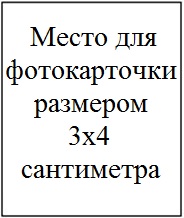 _________________________________________________(фамилия, имя, отчество (при его наличии)Дата рождения "___" _______________ ______ года.Стаж охотника с _______ годаПриложение 2
к приказу Заместителя Премьер-Министра Республики Казахстан –Министра сельского хозяйстваРеспублики Казахстанот 2 февраля 2018 года№ 60ФормаРеспублика КазахстанУдостоверение рыбака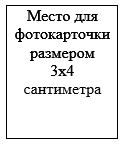 _______________________________________________________________(фамилия, имя, отчество (при его наличии)Дата рождения "___" _______________ ______ годаСтаж рыбака ___ лет, с ____________ годаУдостоверение выдано__________________________________________(наименование субъекта рыбного хозяйства)Место печатиПриложение 3
к приказу Заместителя 
Премьер-Министра 
Республики Казахстан –Министра сельского хозяйства
Республики Казахстан
от 2 февраля 2018 года № 60ФормаРеспублика КазахстанУдостоверение егеря______________________________________________________________(фамилия, имя, отчество (при его наличии)Дата рождения "___" _____________ ________ годаУдостоверение выдано________________________________________________________(наименование субъекта охотничьего или рыбного хозяйства)_____________________________________________________________ (подпись лица, выдавшего удостоверение, фамилия, инициалы)Место печатиПриложение 4
к приказу Заместителя
Премьер-Министра
Республики Казахстан –
Министра сельского хозяйства
Республики Казахстан
от 2 февраля 2018 года № 60Приложение 1
к Правилам выдачи
удостоверений охотника,
рыбака и егеряПриложение 1
к Правилам выдачи
удостоверений охотника,
рыбака и егеряПриложение 1
к Правилам выдачи
удостоверений охотника,
рыбака и егеряПеречень основных требований к оказанию государственной услуги "Выдача удостоверения охотника"Перечень основных требований к оказанию государственной услуги "Выдача удостоверения охотника"Перечень основных требований к оказанию государственной услуги "Выдача удостоверения охотника"Перечень основных требований к оказанию государственной услуги "Выдача удостоверения охотника"1Наименование услугодателяНаименование услугодателя Республиканские ассоциации общественных объединений охотников и субъектов охотничьего хозяйства 2Способы предоставления государственной услуги (каналы доступа)Способы предоставления государственной услуги (каналы доступа)веб-портал "электронного правительства" www.egov.kz3 Срок оказания государственной услуги  Срок оказания государственной услуги 2 (два) рабочих дня4Форма оказания государственной услугиФорма оказания государственной услугиэлектронная (полностью автоматизированная)5 Результат оказания государственной услуги  Результат оказания государственной услуги  Удостоверение охотника либо мотивированный отказ Результат оказания государственной услуги направляется и хранится в "личном кабинете" услугополучателя в форме электронного документа, подписанного ЭЦП уполномоченного лица услугодателя.6Размер платы, взимаемой с услугополучателя при оказании государственной услуги, и способы ее взимания в случаях, предусмотренных законодательством Республики КазахстанРазмер платы, взимаемой с услугополучателя при оказании государственной услуги, и способы ее взимания в случаях, предусмотренных законодательством Республики КазахстанГосударственная услуга оказывается платно физическим лицам В соответствии с подпунктом 1) статьи 615 Кодекса Республики Казахстан от 25 декабря 2017 года "О налогах и других обязательных платежах" в бюджет (Налоговый кодекс)" плата за выдачу (переоформление) удостоверения охотника (дубликата удостоверения охотника) – 2 МРП.7График работы услугодателя, Государственной корпорации и объектов информацииГрафик работы услугодателя, Государственной корпорации и объектов информации1) услугодатель – с понедельника по пятницу, в соответствии с установленным графиком работы с 9.00 до 18.30 часов, за исключением выходных и праздничных дней, согласно Трудовому кодексу Республики Казахстан от 23 ноября 2015 года (далее – Кодекс) с перерывом на обед с 13.00 часов до 14.30 часов;2) портал – круглосуточно, за исключением технических перерывов в связи с проведением ремонтных работ (при обращении услугополучателя после окончания рабочего времени, в выходные и праздничные дни согласно Кодексу, прием заявлений и выдача результатов оказания государственной услуги осуществляется следующим рабочим днем).8Перечень документов и сведений, истребуемых у услугополучателя для оказания государственной услугиПеречень документов и сведений, истребуемых у услугополучателя для оказания государственной услуги 1) заявление по форме согласно приложению 2 к настоящим Правилам;2) электронную копию сертификата (при получении удостоверения охотника в первый раз).Сведения о документах, удостоверяющих личность, документа об оплате за выдачу (переоформление) удостоверения охотника (дубликата удостоверения охотника), услугодатель получает из соответствующих государственных систем через шлюз "электронного правительства".Услугополучателю в "личный кабинет" направляется статус о принятии запроса для оказания государственной услуги, а также уведомление с указанием даты и времени получения результата государственной услуги.9Основания для отказа в оказании государственной услуги, установленные законодательством Республики КазахстанОснования для отказа в оказании государственной услуги, установленные законодательством Республики Казахстан Согласно подпунктам 1) и 2) пункту 2 статьи 19-1 Закона услугодатель отказывает в оказании государственных услуг по следующим основаниям:1) установление недостоверности документов, представленных услугополучателем для получения государственной услуги, и (или) данных (сведений), содержащихся в них;2) несоответствие услугополучателя и (или) представленных материалов, объектов, данных и сведений, необходимых для оказания государственной услуги требованиям, установленными настоящими Правилами.10Иные требования с учетом особенностей оказания государственной услугиИные требования с учетом особенностей оказания государственной услугиУслугополучатель получает государственную услугу в электронной форме через портал при условии наличия ЭЦП.Услугополучатель имеет возможность получения государственной услуги в электронной форме через портал при условии наличия ЭЦП.Услугополучатель имеет возможность получения информации о порядке и статусе оказания государственной услуги в режиме удаленного доступа посредством "личного кабинета" портала, справочных служб услугодателя, а также Единого контакт-центра "1414", 8-800-080-7777. В соответствии с пунктом 2 статьи 23 Закона, Комитет лесного хозяйства и животного мира Министерства экологии, геологии Республики Казахстана направляет услугодателю в течение трех рабочих дней с даты утверждения или изменения подзаконного нормативного правового акта, определяющего порядок оказания государственной услуги, актуализируют информацию о порядке ее оказания и направляют в Единый контакт-центр.Приложение 2
к Правилам выдачи
удостоверений охотника,
рыбака и егеряПриложение 2
к Правилам выдачи
удостоверений охотника,
рыбака и егеряПриложение 2
к Правилам выдачи
удостоверений охотника,
рыбака и егеряФормаФормаФормаПриложение 3
к Правилам выдачи
удостоверений охотника,
рыбака и егеряФорма№Фамилия, имя, отчество (при его наличии) охотникаАдрес постоянного места жительстваНомер удостоверения охотникаНомер удостоверения охотникаВыдача/замена удостоверения охотникаДата выдачи/замены удостоверения охотника1234456Приложение 4
к Правилам выдачи
удостоверений охотника,
рыбака и егеряПриложение 4
к Правилам выдачи
удостоверений охотника,
рыбака и егеряПриложение 4
к Правилам выдачи
удостоверений охотника,
рыбака и егеряПриложение 4
к Правилам выдачи
удостоверений охотника,
рыбака и егеряФормаФормаФормаФормаПриложение 5
к приказу Заместителя 
Премьер-Министра 
Республики Казахстан –
Министра сельского хозяйства
Республики Казахстан
от 2 февраля 2018 года № 60